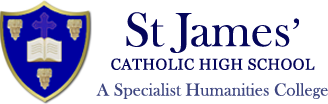 Person SpecificationDesignation: Sims and Data ManagerAttributeEssentialHow IdentifiedDesirableHow identifiedQualificationEnglish and Maths to at least GCSE/Level 2 level or equivalentApplicationEducated to degree levelApplicationQualificationEducated to A level / NVQ level 3 or equivalentApplicationRelevant IT qualificationApplicationQualificationWilling to undertake any in-service training offered which is relevant to the duties of the post.InterviewWork related experience and associated skills Experience of compiling and collating statistical and performance informationApplicationExperience producing user guides or staff training manualsApplicationWork related experience and associated skills Ability to interrogate, manipulate and analyse data and draw conclusionsApplication/InterviewExperience of and ability in training staffApplication/InterviewWork related experience and associated skills Experience of data import/export using large databasesApplicationWork related experience and associated skills Ability to use IT systems including the Microsoft Office suite to an advanced levelApplication/InterviewWork related experience and associated skills Experience of using SIMS including reportingApplicationWork related experience and associated skills Ability to produce written reports to present and summarise dataApplication/InterviewWork related experience and associated skills Experience liaising with colleagues at all levelsApplication/ReferenceExperience within a school settingApplicationAbility to work to agreed priorities, meet deadlines, deal with conflicting demands and deliver accurate results on timeApplication/InterviewPersonal skills / Specialist knowledge Ability to employ discretion and judgement when handling confidential dataApplication/InterviewPersonal skills / Specialist knowledge Ability to work as part of a diverse team, including willingness to be adaptable and work flexibly to meet the needs of the teamInterviewPersonal skills / Specialist knowledge Self-motivated and disciplined in timekeeping and prioritising tasksInterview Personal skills / Specialist knowledge Ability to work to agreed priorities, meet deadlines, deal with conflicting demands and deliver accurate results on timeInterview/reference Personal skills / Specialist knowledge Ability to follow instructionsInterview/reference Personal skills / Specialist knowledge Sympathetic to the ethos of  a Catholic School Interview Personal skills / Specialist knowledge Committed to ensuring the safety of children Interview 